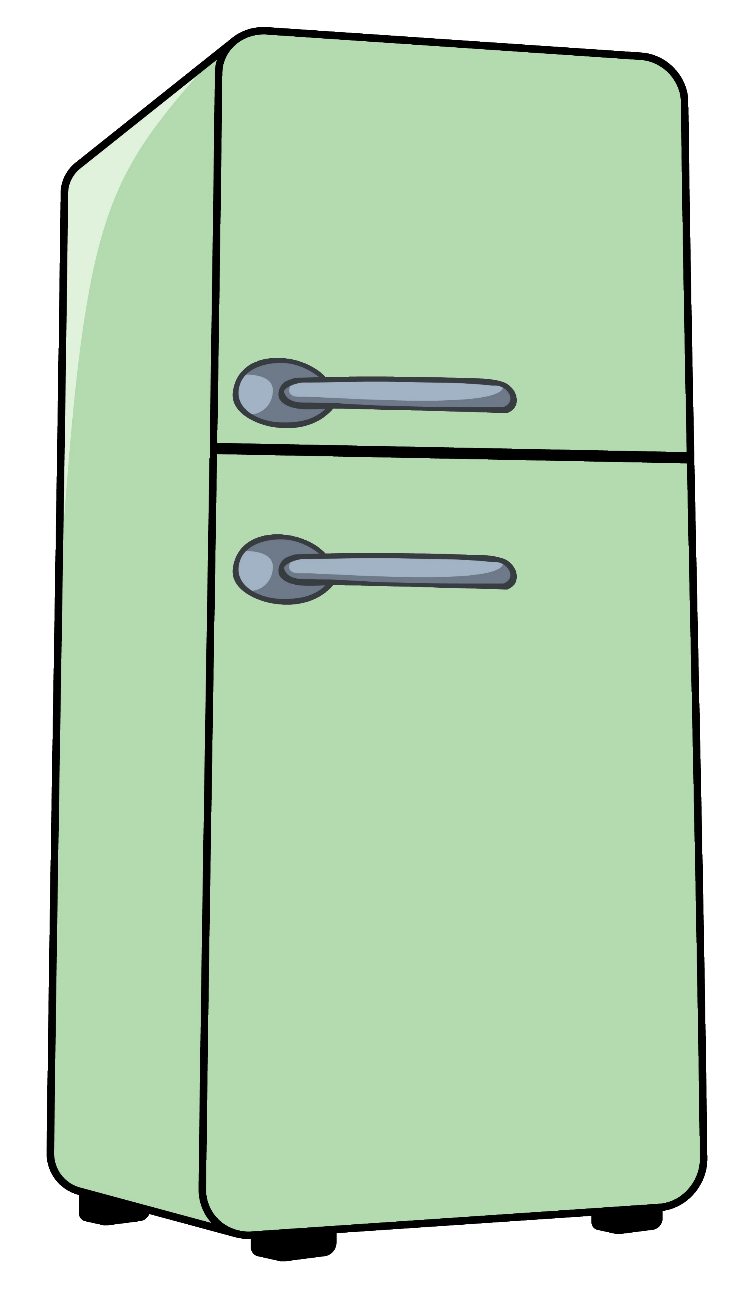 Take it or lose it!